LA VOCAL “A”Observa y escucha.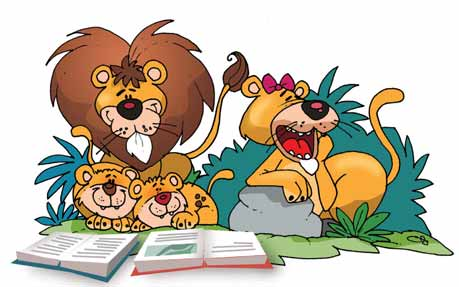 _ Y tú, rey de la selva,¿ cómo te llamas?_ Me llamo León, porqueleo mucho, ¡Soy un león! _ Yo también leo mucho.¡Soy una leona!¿Qué observas en esta escena?¿Qué está haciendo el león y la leona?¿Qué hacen los leoncitos?ACTIVIDADESComenta.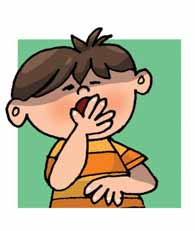 ¿Qué debes hacer cuando tienes ganas de bostezar?Adivina.¿Cuál es el animal que es rey y no tiene  corona?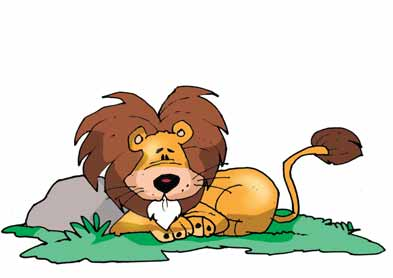 Juega a encontrar sonidos.Dicta palabras que empieza con la vocal  a.Dicta  palabras que termina en la vocal a.¿Qué dice cuando bosteza la leona?  ¿Suena a?Juega a veo, veo. 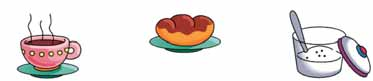 _Veo, veo_ ¿Qué ves?_Veo cosas de comer en cuyo nombres suena a.Señala la vocal a.Aprende esta rima y busca la vocal a.Salió la a, salió la a.No sé adónde va.A comprar un regalo para mamá.	Busca a en los nombres.Busca en el cuento la a.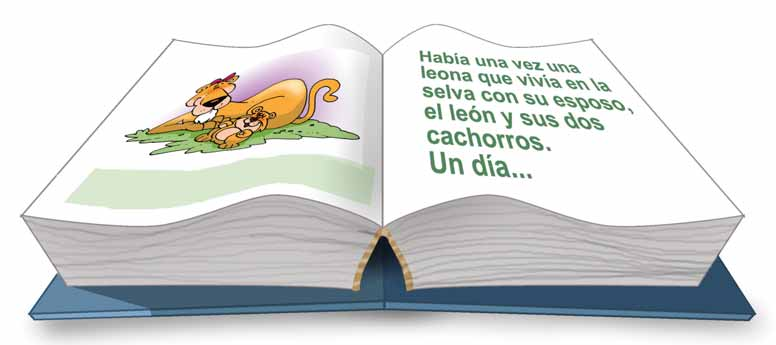 Recorta y pega  objetos en cuyo nombre suene a.Descubre que letra falta. Complétalos con letras móviles.Marca con una X  las palabras que tengan la vocal a.Escribe la vocal que falta.	         __ro	       __rbolColorea el recuadro donde se encuentra la vocal a, A.AeOuEaioiUaeouIAAuoiEeuOiIuAaoUeoAiuaoEuuOaIeioUaouAeoEiaOieIUaoeaEuiAoOIauAUoieOaiuEeiU